НУЖНО СДЕЛАТЬ 14 ВАРИАНТ!!!Расчетно-графическая работа по разделам: «Образование чертежа точки в системе двух плоскостей проекций. Образование аксонометрического чертежа точки. Образование линии в пространстве и задание ее на чертеже. Плоскость. Прямая и точка в плоскости. Прямые особого положения в плоскости. Поверхности. Изометрическое изображение геометрических образов. Пересечение геометрических образов. Алгоритмы решения метрических задач. Способы преобразования чертежа.» по дисциплине «Начертательная геометрия, инженерная и компьютерная графика»по направлению 13.03.02. «Электроэнергетика и электротехника» профиль «Электроснабжение»Цель графических работ – закрепление и систематизация знаний по соответствующим разделам курса.Задача выполнения графических работ – проверка знаний и практических навыков по дисциплине.Описание процедуры использования оценочного средства в учебном процессеРасчетно-графическая работа как средство оценки призвана оценить усвоение студентами всех ранее изученных тем в комплексе. Расчетно-графическая работа по теме : «Плоскость. Прямая и точка в плоскости. Прямые особого положения в плоскости. Поверхности. Изометрическое изображение геометрических образов. Пересечение геометрических образов. Алгоритмы решения метрических задач. Способы преобразования чертежа. Развертки поверхностей» является комплексной работой студента. Использование такого оценочного средства требует обязательных консультаций для студентов, поэтому должен быть составлен график их проведения.Содержание расчетно-графической работыЗадания к расчетно-графической работе №1.Задача 1.Условие. 1. Построить линию пересечения MN плоскости (АВС) и Θ(EDK). Показать видимость  пересечения плоскости (АВС) с плоскостью Θ(EDK) в проекциях (рис.1).2.Определить натуральную величину  плоскости (АВС) используя способы плоскопараллельного перемещения и вращения  (рис.1).Запишем условие задачи, используя символы и обозначения. Дано: (АВС) и Θ(EDK). Найти:  1.  MN = (АВС)  Θ(EDK).  Видимость (АВС)  Θ(EDK) .2. Натуральную величину плоскости (АВС) используя способы плоскопараллельного перемещения и вращения.Данные для своего варианта взять из таблицы 1.       Таблица 1.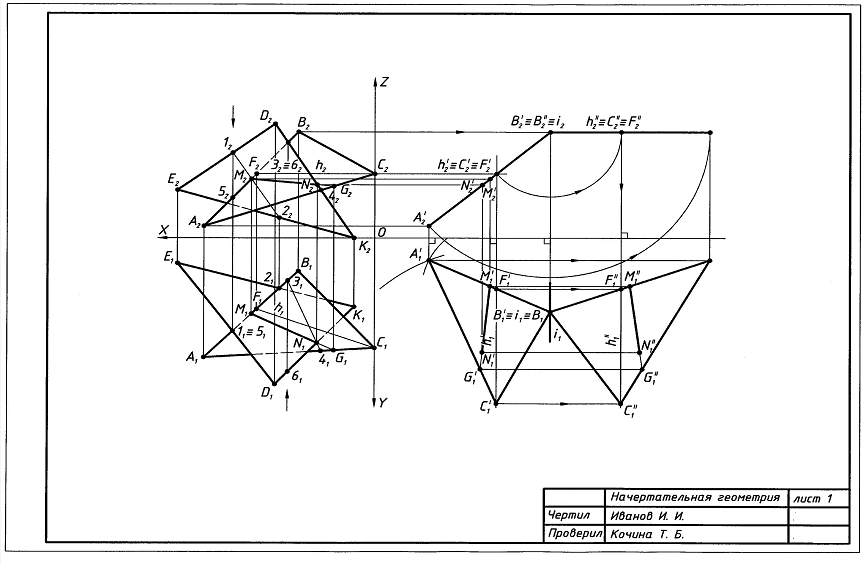 Рис.1.2.2.Задания к расчетно-графической работе №2. Графическая работа № 2 включает в себя две задачи 2 и 3. Работа выполняется на формате листа А3. Образец графической работы представлен на рис. 2 .Задача 2 Условие.  Построить линию пересечения конуса вращения  плоскостью (АВС) общего положения. Варианты задания выбрать из таблицы 2, координаты и размеры в мм. Таблица  2.Задача 3. Условие.Построить линию пересечения пирамиды с прямой призмой. Варианты задания выбрать из таблицы 3, координаты и размеры в мм. 2.3.Задания к графической работе №3.Графическая работа № 3 включает в себя две задачи 4 и 5. Работа выполняется на формате листа А3. Образец графической работы представлен на рис. 3.Таблица  3.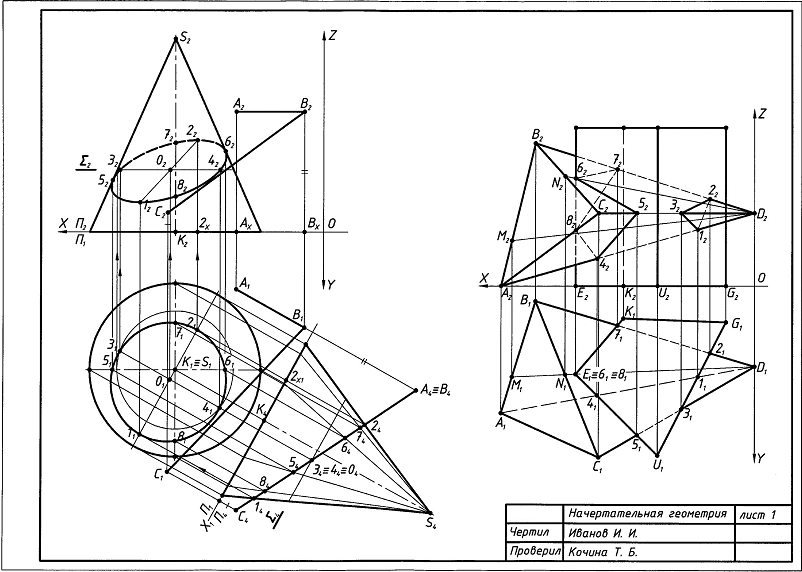 Рис. 2Задача 4.           Условие. Построить линию пересечения конуса вращения с цилиндром вращения. Оси поверхностей вращения – взаимно перпендикулярные проецирующие скрещивающиеся прямые. Данные для решения задачи взять из табл. 4.Задача 5.Условие.  Построить прямоугольную изометрическую проекцию двух пересекающихся  геометрических фигур конуса вращения с цилиндром вращения. Данными к решению являются чертеж,  задачи 4.                                                                          Таблица 4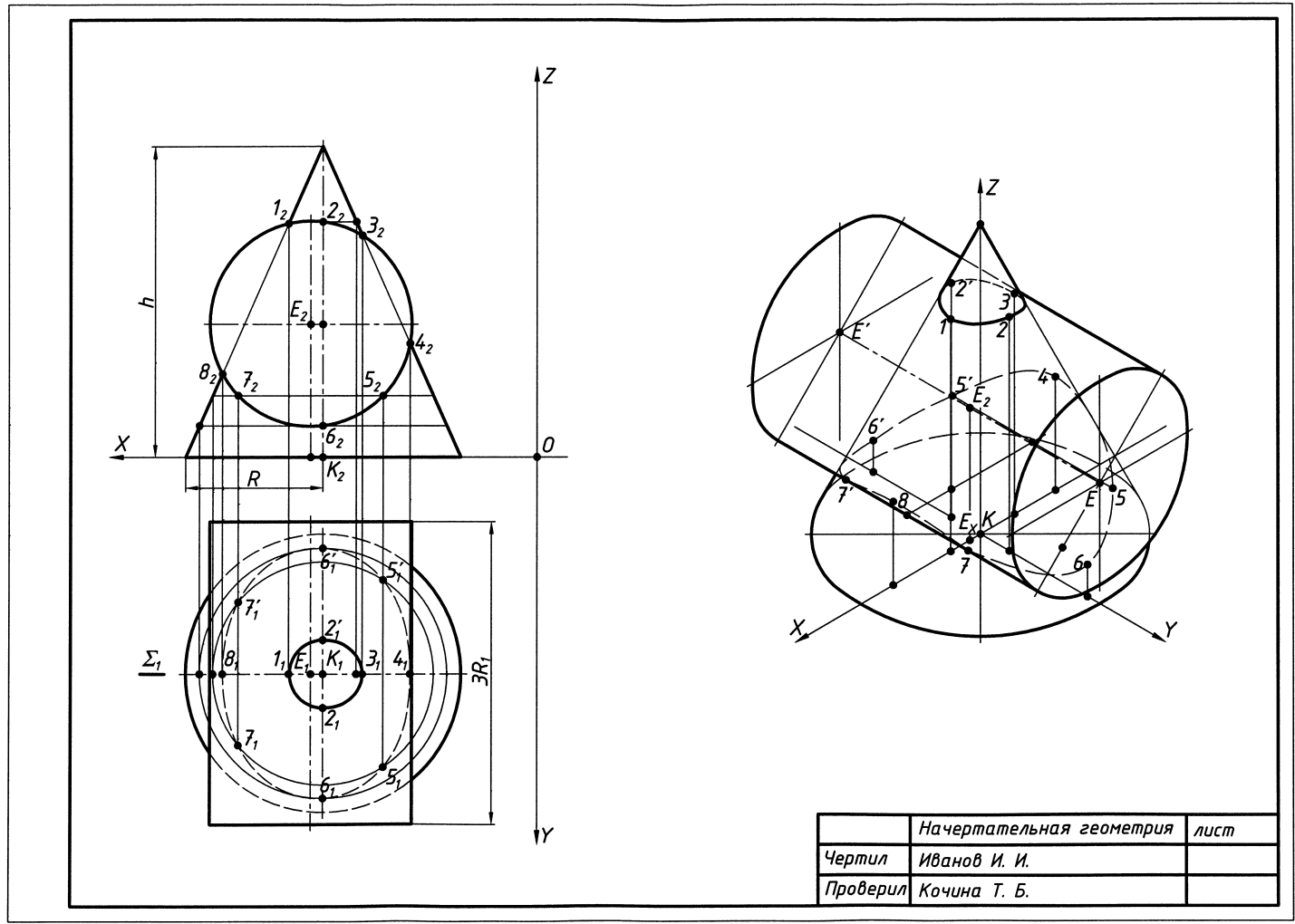 Рис. 32.4.Задания к расчетно-графической работе №4.Графическая работа № 4 включает в себя две задачи 6 и 7. Работа выполняется на формате листа А3. Образец графической работы представлен на рис. 4.Задача 6          Условие.  Построить линию пересечения m фронтально-проецирующего цилиндра вращения  с поверхностью открытого тора .          Варианты задания выбрать из таблицы 5, координаты и размеры в мм.                                                                                                   Таблица 5Задача 7           Условие. Построить линию пересечения m закрытого тора  с поверхностью наклонного цилиндра вращения .           Варианты задания выбрать из таблицы 6.                                                                                     Таблица 6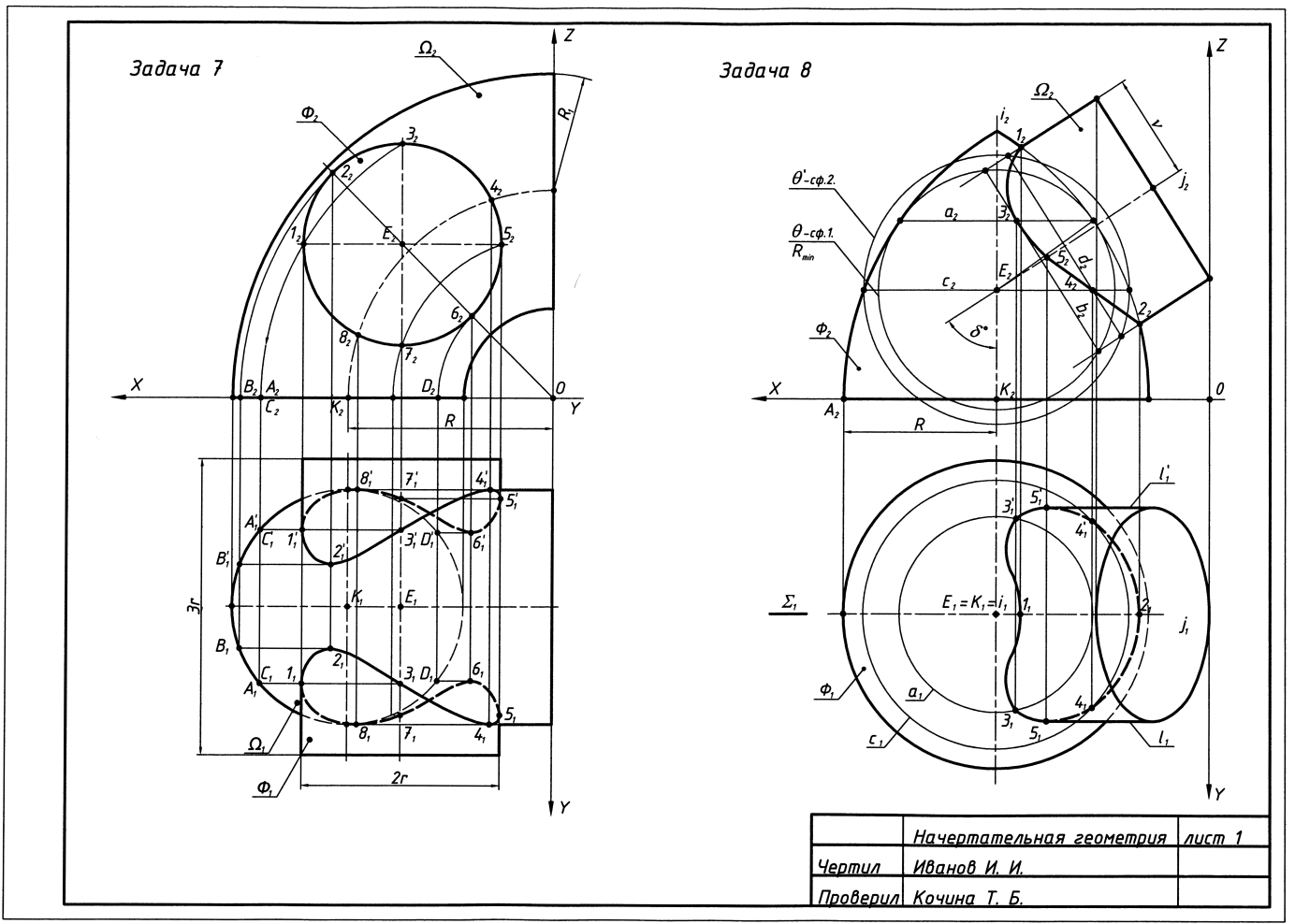 Рис. 4.3. Описание процедуры оценивания и критерии оценивания, применяемые при использовании данного оценочного средства в соответствии с БРС.Расчетно-графическая работа как форма оценочных средств формирует компетенцию ОПК2 и ее компоненты З1-5, У1-3, В1-3 представленные в технологической карте дисциплины. Критерии оценки: при защите графической работы студент должен дать объяснение по выполнению и ответить на теоретические вопросы по соответствующему разделу курса. Выполнение и защита графических работ является обязательным условием для допуска студента к экзамену.№вариантахАуАzАxВyВzВxСyСzСxDyDzDxEyEzExKyKzK11179095225790834868110851351936145202120901050258008550701108513520351550031159010522580080456410580130183512500412092105020750804670115851352032105005117990527925048836885110135361914052611578550802505085708511013520201505271201090488220052826580110130382015052811688850782504680708510813536201505291151092508025050857085110135352015050101810908379251354882678511003619121052112012928589251355085708511003520120052121510858080201305080708010803520120050131612888580251305080758511003015120050141812858580251355080708511003520120050151890108325791358348671108501936121520161840758311761354738672000111481217886171875408361071353847670200481111218678181177540526107038471350208648111156878№ вариантаXKYKZKXAYAZAXBYBZBXCYCZCrh1787201050624630628282104510027872082125101052624646624510038072046306282125101010624510048070010506282125101046624510057870046306210506262821044102680720453060105060608084598780680462860104860608004598882680472865105065658264598982680482865105265658464398108268049306612486666845441021180660503064124664648544310212806604432601252606085543102138066044306015506060865421021482650453062154862628654210215826504532621548626284042100168465045286610506666840431001784640453066105266668554410018866404430651452656588444100№вариантахАуАzАхВуВzВxCyCzCхDуDzDxEyEzEхKуKzKхGуGzGхUуUzUh11417501221477871004005040100500742001620055950852070020977539540141454040500672001252008695085308002019775311040141554040500672001252008695085406802077753934014114340405006720012520086950855068020777539340141143404050067200125200869508560750201477531004014150404050067200125200869508570820202177531124014157404050067200125200869508580850202477531154014160404050067200125200869508590900202977531204014165404050067200125200869508510085015308055120401416040405006720012520086930851114170012297787954004540100500742001620055950851214180012219778711040055401005007420016200559508513141680122777879340043401005007420016200559508514141820122217787112400574010050074200162005595085151418501222477871154006040100500742001620205595085161419001222977871204006540100500742001620055950851713575011614778110040050401005007420016200559508518145750126147791100400504010050074200162005595085№  ва-риантахКуКzKRhxEyEzER118070045100507032352807004510050703230380720451005372323248072045100607235355707004410250703232675700459865703535775700459870703535875720459875723535975720439880723535107575044102507535351180750431028575363612807504310285754035138075042102807540351480700421028070403215807004210075704032167072043100757242321770720441007072403218707404410070743632№ ва-рианта  хКуКzKR1xEyEzEr166660384866493226767038476748323656504046654733468650404565463456565038496550346706504044655135767670384367523586868039426853339696503950655436106866037516655381165640375264563812656604054665837136566040546658361465700365570503715657003656705232166670037577053331768700385870513418687003959704934№ вариантахкукzЕхЕуЕzЕR170700707040506027070070704055603707007070385665470700707038557056570065703551756657206572355060766720667235528086874068743451759687406874345260107075070753653651172750727535547512647606476365560136876068763555451470700707035556015707207072355560167270072703552501775740757436526018747607476365355